Кружка для пап на 23 февраля из бумаги. Мастер-класс с пошаговым фото.

Руководитель: Вилкова Елена Сергеевна, педагог дошкольного образования, МБДОУ № 138, город Самара.

Кружка выполнена из двусторонней цветной бумаги и украшена упаковочной бумагой и хвостиком от чая по теме армия.

Назначение: подарок папам на 23 февраля. 

Цель: изготовление кружки из бумаги своими руками.

Задачи:
- учить конструированию из бумаги;
- развивать навыки работы с ножницами, мелкую моторику рук;
- воспитывать аккуратность, художественный вкус.

Для работы потребуются следующие материалы и инструменты: Разноцветная бумага ( зеленая двухсторонняя, синяя, белая, красная)
Линейка,
Карандаш,
Ножницы, 
Клей ПВА,
упаковочная бумагаХвостик от чайного пакетика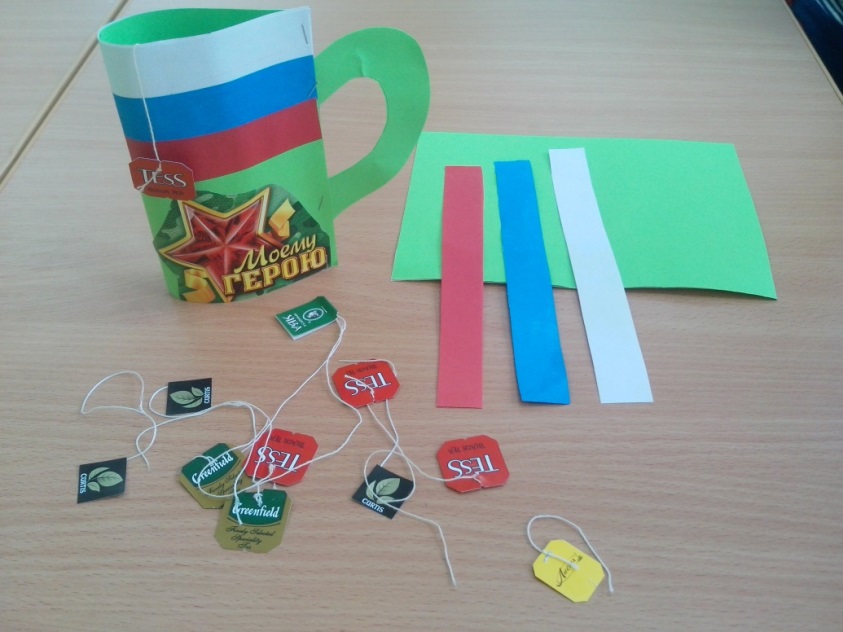 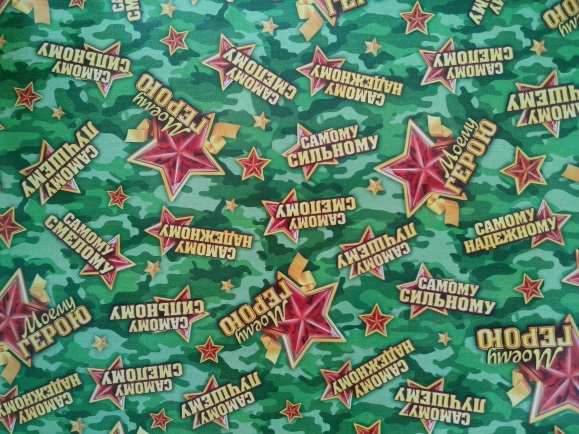 Для кружки возьмите половину листа А4 зеленого цвета, полоски белого, синего и красного цвета шириной 1,5 - 2 сантиметра это будет флаг.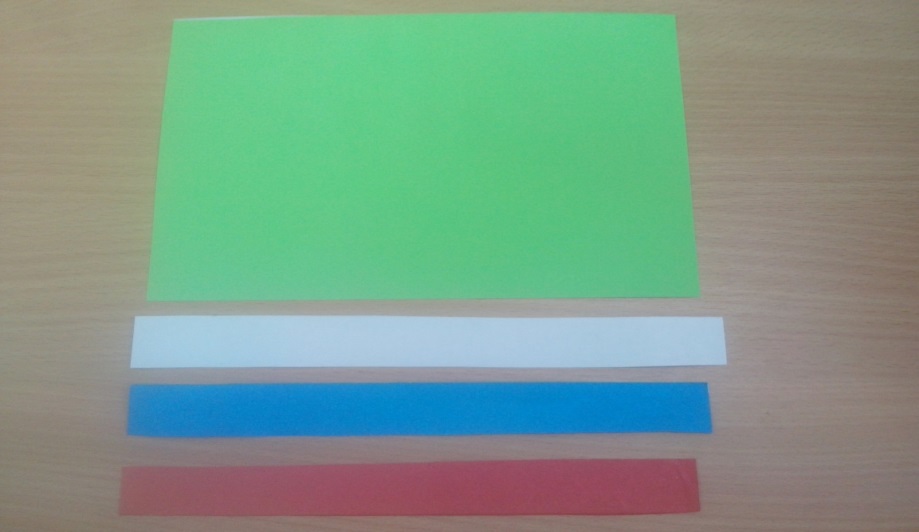 Приклеиваем полоски на зеленый лист бумаги по порядку белый, синий, красный( флаг РФ)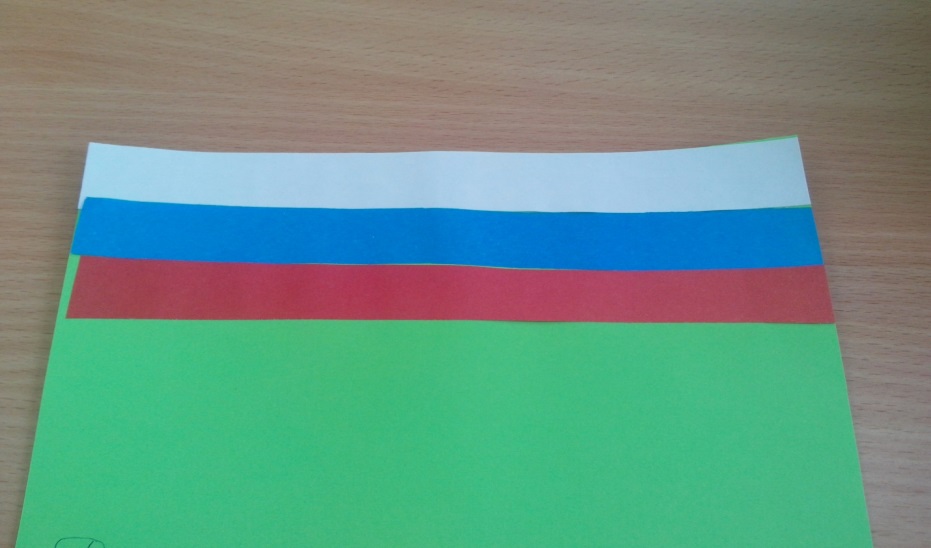 Далее приклеиваем ручку к кружке на одну из  сторон зеленой бумаги.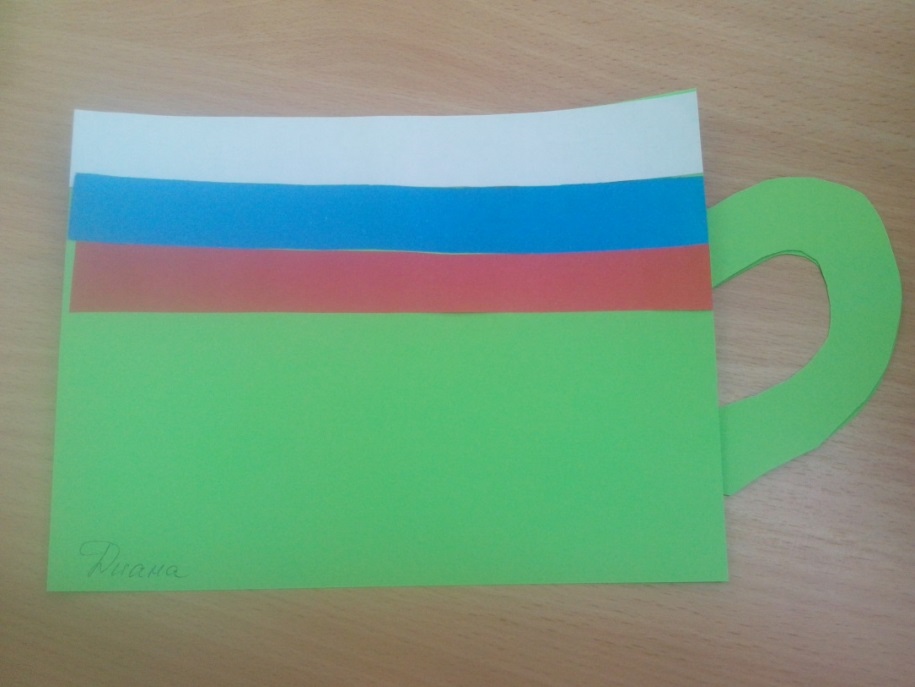 Скручиваем бумагу так, чтобы края приклеились друг к другу, и получилась форма кружки.Осталось украсить кружку и приклеить хвостик от чая.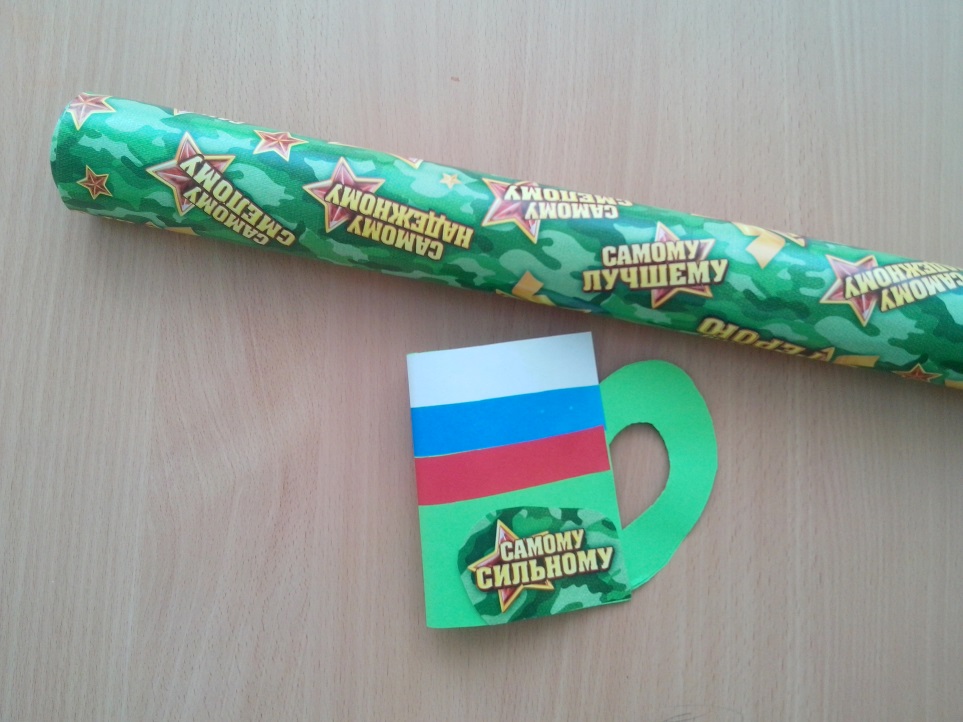 Итак, кружка готова. Для изготовления понадобилось совсем немного времени и усилий.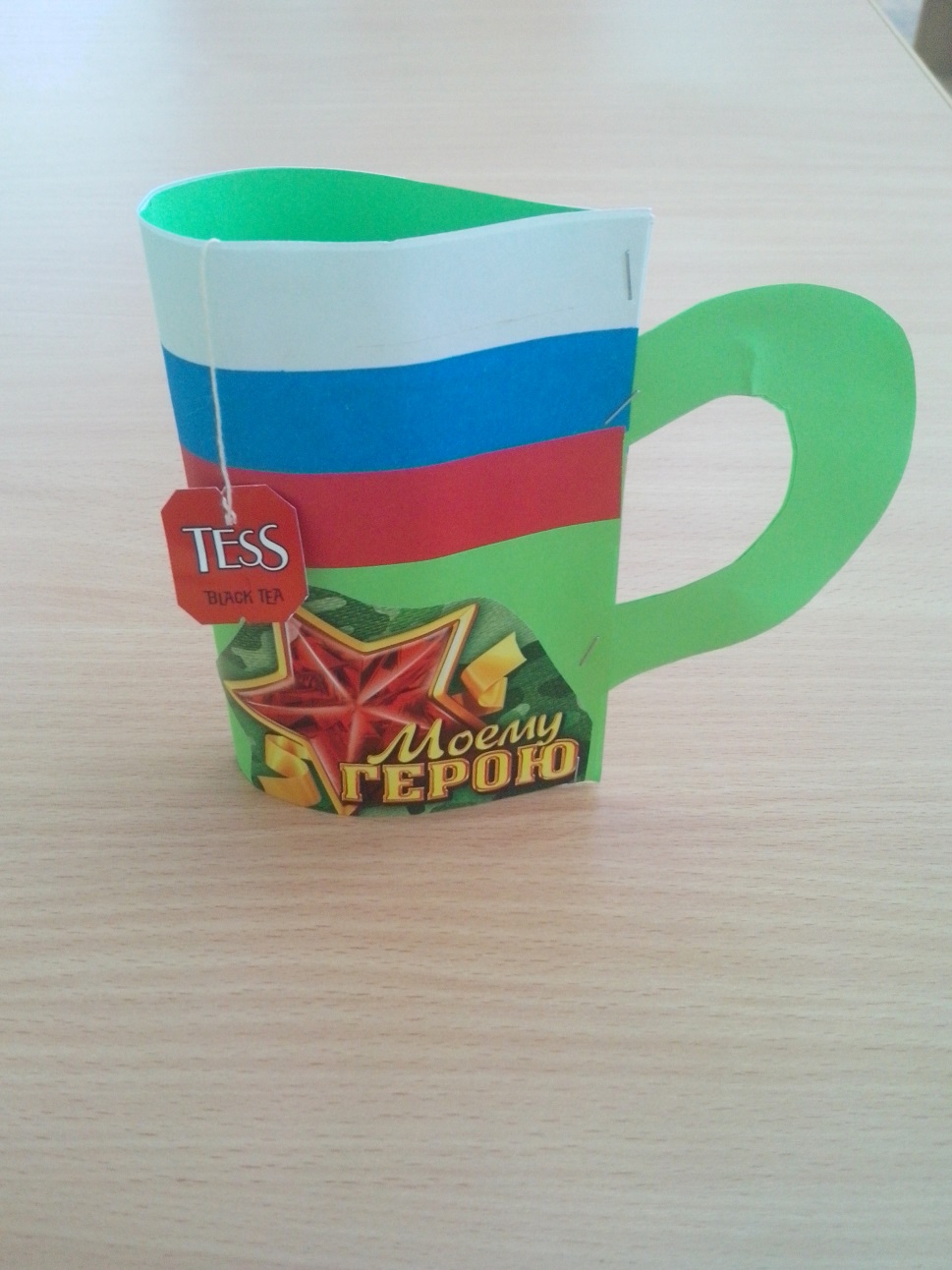 Спасибо за внимание. 